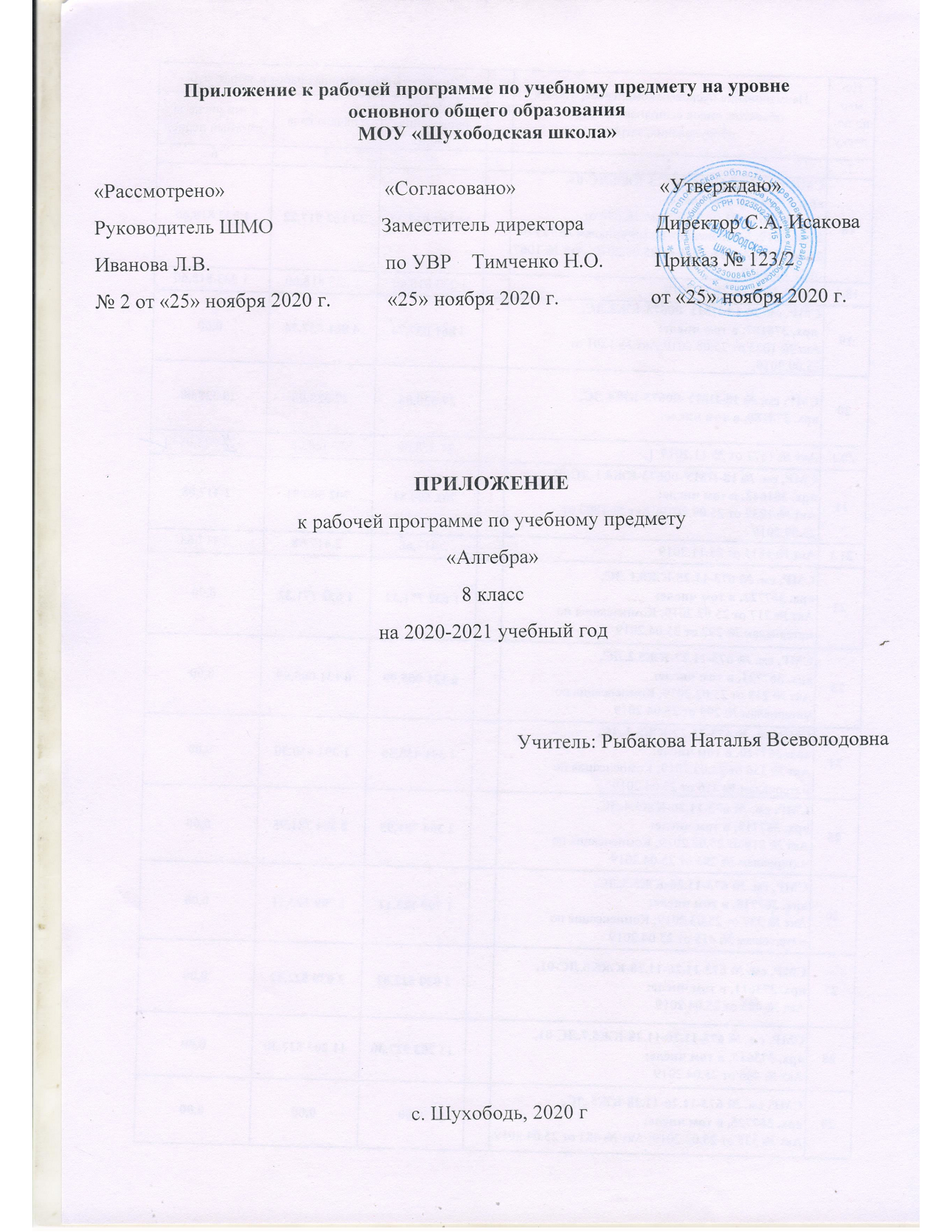 Приложение к рабочей программе по учебному предмету «Математика»Изменения, вносимые в рабочую программу путем включения в освоение нового учебного материала и формирование соответствующих планируемых результатов с тем и умениями и видами деятельности, которые по результатам ВПР в сентябре-октябре 2020 г. были выявлены как проблемные поля.ДатаурокаТема урокаПланируемые результатыСодержание07.12Преобразование выражений, содержащих операцию извлечения квадратного корня.Умение анализировать, извлекать необходимую информацию, пользоваться оценкой и прикидкой при практических расчётах Оценивать результаты вычислений при решении практических задач / решать задачи на основе рассмотрения реальных ситуаций, в которых не требуется точный вычислительный результатВведение в урок заданий и задач основанных на реальных ситуациях.08.12Теорема ПифагораОвладениегеометрическим языком, формирование систематических знаний о плоских фигурах и их свойствах, использование геометрических понятий и теоремОперировать на базовом уровне понятиями геометрических фигур, извлекать информацию о геометрических фигурах, представленную на чертежах в явном виде / применятьгеометрические факты для решения задач, в том числе предполагающих несколько шагов решенияВ урок вводятся решение геометрических задач.18.12Анализ контрольной работы. Упрощение выражений ,содержащих квадратные корни.Развитие умений применять изученные понятия, результаты, методы для решения задач практического характера Решать задачи разных типов (на работу, покупки, движение) / решатьВ урок вводится решение задач на работу, на движение, на покупки и т.д.простые и сложные задачи разных типов, выбирать соответствую щие уравнения или системы уравнений для составления математической модели заданной реальной ситуации или прикладной задачи